
"When We Were Young"
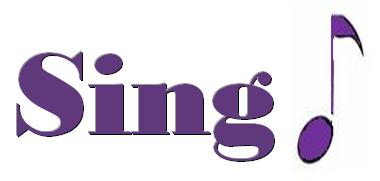 Everybody loves the things you do
From the way you talk to the way you move
Everybody here is watching you
'Cause you feel like home
You're like a dream come true

But if by chance you're here alone
Can I have a moment before I go?
'Cause I've been by myself all night long
Hoping you're someone I used to know

You look like a movie
You sound like a song
My God, this reminds me
Of when we were young

Let me photograph you in this light
In case it is the last time
That we might be exactly like we were
Before we realized
We were sad of getting old
It made us restless
It was just like a movie
It was just like a song

I was so scared to face my fears
Nobody told me that you'd be here
And I swear you moved overseas
That's what you said, when you left me

You still look like a movie
You still sound like a song
My God, this reminds me
Of when we were young

Let me photograph you in this light
In case it is the last time
That we might be exactly like we were
Before we realized
We were sad of getting old
It made us restless
It was just like a movie
It was just like a song

When we were young [4x]

It's hard to admit that
Everything just takes me back
To when you were there
To when you were there
And a part of me keeps holding on
Just in case it hasn't gone
I guess I still care
Do you still care?

It was just like a movie
It was just like a song
My God, this reminds me
Of when we were young

When we were young [4x]

Let me photograph you in this light
In case it is the last time
That we might be exactly like we were
Before we realized
We were sad of getting old
It made us restless
Oh I'm so mad I'm getting old
It makes me reckless
It was just like a movie
It was just like a song
When we were young